Publicado en Barcelona el 17/12/2014 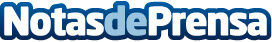 eValor lanza el primer sistema de confianza gratuito de EspañaeValor lanza la primera versión gratuita de los sistemas de opiniones para tiendas online.

La desconfianza sigue siendo el mayor freno para las pymes Ecommerce en España. 
Datos de contacto:eValorEl sistema de opiniones para tiendas online de confianza933930131Nota de prensa publicada en: https://www.notasdeprensa.es/evalor-lanza-el-primer-sistema-de-confianza Categorias: Marketing E-Commerce http://www.notasdeprensa.es